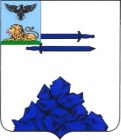 Согласие администрации МБОУ «Мощенская ООШ»  на участие  команды МБОУ «Мощенская ООШ» в  игре  «Богатырская сила Белгородской черты».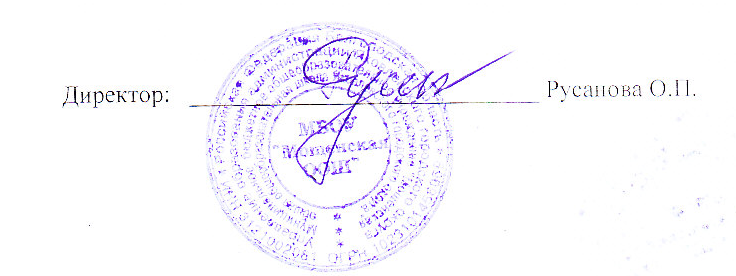 Российская ФедерацияБелгородская областьУправление образования администрации Яковлевскогогородского округаМуниципальное бюджетное общеобразовательное учреждение «Мощенская основная общеобразовательная школаЯковлевскогогородскогоокруга»309091Яковлевский район, с Мощеное, улЗаречная, 1 БТел/ факс 8-47244-41-025E-mail: mou-moshenskaya@yandex.ruот _01.03.2021__№ 44_________№Участие в ИгреКлассы Количество участников1. «Богатырская сила Белгородской черты»6-810